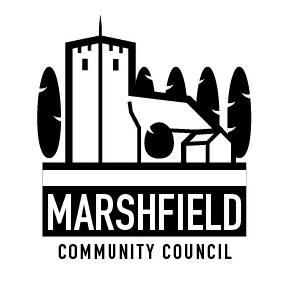                                 Serving the Communities of Castleton and Marshfield            Chairman: Mrs Catherine Grady      Clerk: Mr G C Thomas  4 Kenilworth Road Newport South Wales NP19 8JQ                         Tel: 01633 664285	                        e-mail:marshfieldcommunitycouncil@gmail.comDear CouncillorThe next meeting of Marshfield Community Council will be held at the Village Hall, Wellfield Road, Marshfield on TUESDAY 12th November  2019 commencing at 7:30p.m.Yours sincerelyG C ThomasClerkAGENDA No.ItemTime (mins)1Apologies. 22Declaration of interests. 13To meet persons interested in being co-opted to the vacant seats on the Council and to decide on co-option.104Police Matters.155Time allowed for members of public to speak (In line with Standing Order on Public Participation in Meetings).156To confirm the minutes of the Council meeting held on 8th October 2019.57Review of actions arising from the Council Meeting held on 8th October 2019.158Financial Matters:i)  To receive an update on payments & receipts and a bank reconciliation. ii) To consider the appointment of Cardiff Conservation Volunteers to maintain public rights of way.iii) Other financial matters.109To decide on applications to be put forward to the Living Levels Project for their Community Hub Funding1010To review community projects selected to receive further action.1011Planning Matters:i) to approve and adopt observations sent to Newport City Council:MCC 917Conex 19/0774PROPOSAL: ALTERATIONS TO ROOF TO CREATE DORMER STYLE WINDOW WITH BALCONY ABOVE LIVING ROOM, FIRST FLOOR EXTENSION ABOVE GARAGE AND GLAZED INFILL LINK TO FRONT ELEVATION SITE: RIMAHO, WELLFIELD ROAD, MARSHFIELD, CARDIFF, CF3 2UB APPLICATION TYPE: Full The Community Council does not wish to make any comments.MCC 918Conex 19/0993PROPOSAL: Application for A Lawful Development Certificate for A Proposed Use(Motor MOT’s, Motor Sales, Motor Repairs, Motor Storage and Motor Valeting)SITE: Pen-y-Wain Farm, Ty Mawr Lane, Marshfield, Cardiff CF3 2YEApplication Type: Certificate of Lawful Use (Proposed)Marshfield Community Council has some concerns relating to the above application, andwould make the following comments /observations for your consideration. This property is situated on a flood plain and surrounded by drainage reens. Thesereens and the ground surface area can become polluted from the toxins leachedduring repairs carried out on motor vehicles. The water pollution would impact on thewildlife and animals in this rural agricultural area. The site is situated in a designated SSSI area on the Gwent Levels and is ahistorically and ecologically sensitive area. It is an area that is unsuited to this type ofoperation. The site is outside the settlement area, sited alongside a narrow single traffic widthlane in rural country side. It will attract very little passing trade for this type ofoperation (particularly sales). As previously stated the lane is narrow and there have already been a number ofclose misses with vehicles. This is exacerbated when there are problems on themotorway and main trunk roads around Newport. The edges of the lane willencounter further damage from the additional heavy traffic and large transporterlorries (already seen) collecting / delivering vehicles. The Council is aware that the existing business on this site has a history of notoperating within its correct hours, and neighbouring domestic properties have beensubjected to high noise levels and light pollution outside the permitted operationalhours. It is thought that the activities listed on the application do not all fall within the existingB2 use and that the sales, repairs and storage activities would involve “a change ofuse”. Information and comments from residents lead the Council to believe that thisis a retrospective application as additional vehicles have already been seen storedon the premises.In conclusion the Council has concerns relating to the impact on the village andsurrounding area that this type of activity would cause, and considers it to be unsuitable.ii) To agree observations to be returned to Newport City Council:MCC 919Conex 19/1009PROPOSAL: DEMOLITION OF EXISTING CONSERVATORY AND ERECTION OF TWO STOREY AND SINGLE STOREY REAR EXTENSION TOGETHER WITH DORMER ATTIC CONVERSION SITE: Rosenburg, 6, Wellfield Road, Marshfield, Cardiff, CF3 2UB APPLICATION TYPE: Fullii) Other planning matters.512Correspondence.513Communication:i) To agree items to be included in the monthly communication to residents in the Marshfield Mail and any posts required to the Community Council website. 514Any other business.5The next Council meeting is scheduled to be held on Tuesday 10th December 2019. The next Council meeting is scheduled to be held on Tuesday 10th December 2019. The next Council meeting is scheduled to be held on Tuesday 10th December 2019. 